Birmingham Morris Minor Owners Club branch rallyChasewater Railway, Brownhills Station, Burntwood, Walsall WS8 7NLSunday 28 April 2024, entry from 10am (first train 10.30am)Would you like to receive news and updates from BMMOC?Please add my email address to the BMMOC mailing list:  YES  /  NOPlease add my mobile number to the BMMOC WhatsApp group:  YES  /  NOAll classic vehicles are welcome!Rally entry fee £5 – all occupants get concession rates on the trainsPay in person at a BMMOC branch meeting (held on the third Monday of every month at Hall Green Home Guards Club, 21a Doveridge Road B28 0LS)Bank transfers accepted: email birmingham.branch@mmoc.org.uk to submit your form and request our bank detailsSend cheques (payable to ‘Birmingham Branch MMOC’) to Amy Egan, BMMOC Secretary, 106 Moorpark Road, Northfield, Birmingham B31 4HE 
Once payment has been received, you will receive an acknowledgement by email or phone, along with details of how to book train tickets at the group rate.
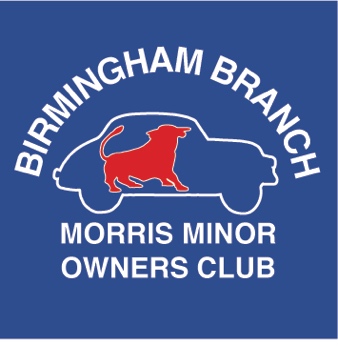 Fundraising for the Paul Ackrill Fund Charity number: 1090118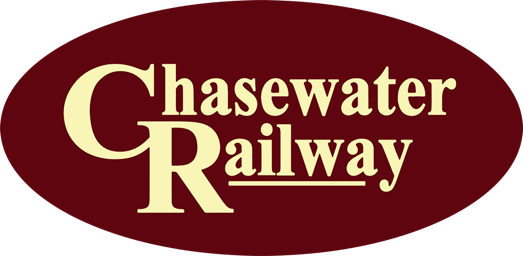 Driver namePhone numberEmail Car make and modelRegistration numberYear 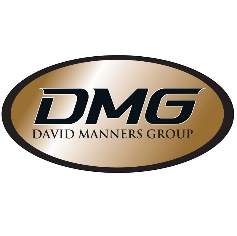 David Manners Group sponsors Birmingham MMOC branch rally991 Wolverhampton Road, Oldbury, West Midlands B69 4RJTel: 0121 544 4444    Web: www.davidmanners.co.uk